1. Сведения об обеспеченности библиотеки МАОУ «Приморская СОШ» учебниками (по классам): *количество учебников, необходимых для 100% обеспеченности, находится умножением количества учебников, входящих в обязательный набор одного ученика, на количество учащихся в параллели.**общий процент обеспеченности, находится следующим образом: общее количество учебников в фонде умножить на 100 и разделить на количество учебников, необходимых для 100% обеспеченности.*** % обеспеченности учебниками, поступившими в фонд с 2013 года, находится следующим образом: количество учебников в фонде, поступивших с 2013 года, умножить на 100 и разделить на количество учебников, необходимых для 100% обеспеченности.**** % обеспеченности учебниками, поступившими до 2013 года, находится следующим образом: от 100 % отнять % обеспеченности учебниками, поступившими с 2013 года.2. Сведения  о школьных библиотеках и библиотечных работниках: 2.1. Сведения о количестве школ, имеющих книжный фонд в ОО:2.3. Сведения о количестве школьных библиотек в ОО:2.4. Сведения о библиотеках, оборудованных читальными залами: 2.5. Сведения о количестве читателей школьных библиотек:2.6. Сведения о количественном составе читателей по возрасту в школьных библиотеках:2.7. Сведения о штатах в школьных библиотеках:2.8. Сведения о количестве школьных библиотекарей :2.9. Сведения об образовании школьных библиотекарей ОО: 2.10. Сведения о возрастном составе школьных библиотекарей:2.11. Сведения о стаже работы школьных библиотекарей:3. Сведения о фонде школьных библиотек.3.1. Сведения по движению фонда учебной литературы района/города по состоянию на 15.05.2019 3.1.1. Сведения по движению фонда учебной литературы района/города по состоянию на 15.10.20193.2. Сведения о фонде школьной библиотеки:3.3. Сведения об основном фонде школьной  библиотеки:3.4. Сведения об обеспеченности педагогической, психологической и методической литературой в ОО (количество педагогической литературы в фонде, деленное на количество педагогов-читателей):3.5. Сведения об обеспеченности справочной литературой  (количество справочной литературы в фонде (на всех носителях информации), деленное на количество читателей):3.6. Сведения об обеспеченности фондом нетрадиционных носителей информации  (общий фонд нетрадиционных носителей информации, деленный на количество читателей):4. Сведения о финансировании фондов школьных библиотек образовательных учреждений, реализующих программы общего образования:4.1. Сведения о приобретении учебной литературы в 2019 году: заполнять выделенное4.2. Сведения об источниках финансирования и о количестве учебной литературы, приобретенной в 2019 году (по состоянию на 15.10.2019): заполнять выделенное4.3. Сведения о приобретении учебной литературы в 2019 году (количество экземпляров, полученных за счет средств всех источников финансирования):5. Сведения о внедрении современных информационных технологий в работу школьных библиотек.5.1. Сведения об использовании компьютеров, аудио- и видеотехники в школьной библиотеке:5.2. Сведения о количестве школьных библиотек, имеющих и использующих следующие нетрадиционные носители информации:5.3. Сведения о количестве школьных библиотек, формирующих фонд электронных изданий по следующим направлениям: 5.4. Сведения  об использовании ИНТЕРНЕТ:5.5. Сведения о количестве школьных библиотек, использующих автоматизированную систему учета и контроля библиотечных процессов (программу указать):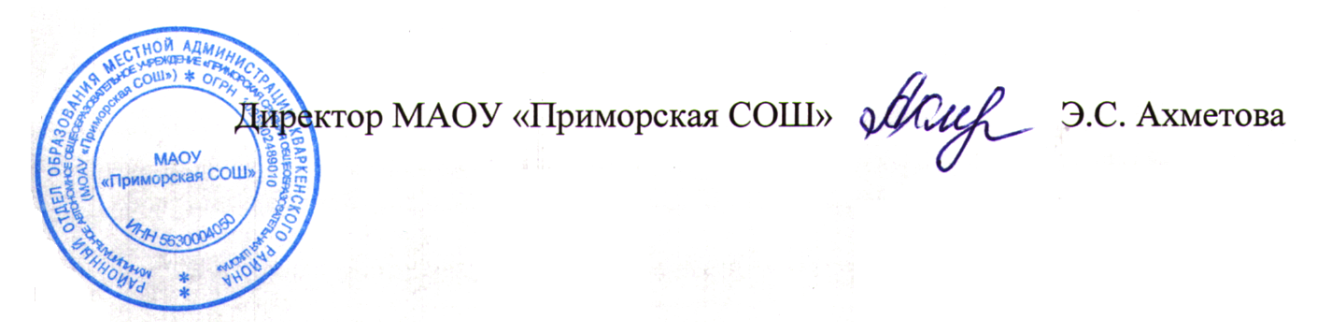 КлассКол-во учебников, необходимых для 100% обеспеченности*Фактическое кол-во учебников Фактическое кол-во учебников % обеспеченности на начало2019-2020 учебного года% обеспеченности на начало2019-2020 учебного года% обеспеченности на начало2019-2020 учебного годаКлассКол-во учебников, необходимых для 100% обеспеченности*Общий фонд учебниковФонд учебников, поступивших с 2014 г. Общий % обеспеченности**% обеспеченности учебниками, поступившими с 2014 г.***% обеспеченности учебниками, поступившими до 2014 г.****1 кл.7298981001000%2 кл.727171989803 кл.45666610010004 кл90112961001000Нач. звено27934733110010005 кл.1081569110084126 кл.1081197310067327 кл.4517567388100488 кл.144120798354519 кл.841651291001000Ср. звено40573543910094010 кл.326015100475311 кл.------Ст. звеноИтого71611677851001000Типы образовательных учреждений2019-2020учебный годначальные общеобразовательные школыосновные общеобразовательные школысредние общеобразовательные школы1средние общеобразовательные школы с углубленным изучением отдельных предметовгимназийлицеевВсего1Типы образовательных учреждений 2019-2020учебный годначальные общеобразовательные школыосновные общеобразовательные школысредние общеобразовательные школы1средние общеобразовательные школы с углубленным изучением отдельных предметовгимназийлицеевВсего12019-2020учебный годколичество библиотек, имеющих читальные залы – как отдельное функциональное подразделениеколичество посадочных мест в нихколичество библиотек, имеющих мини читальные залы1количество посадочных мест в них10Типы образовательных учреждений2019-2020учебный годначальные общеобразовательные школыосновные общеобразовательные школысредние общеобразовательные школы1средние общеобразовательные школы с углубленным изучением отдельных предметовгимназийлицеевВсего12019-2020учебный годчитатели начального звена всех типов образовательных учреждений  30читатели среднего звена всех типов  общеобразовательных учреждений35читатели старшего звена всех типов  общеобразовательных учреждений2читатели-педагоги всех типов образовательных учреждений14читатели-родители всех типов образовательных учреждений9другие читатели4Всего942019-2020учебный годколичество школ, имеющих в штате 2 ставкиколичество школ, имеющих в штате 1,5 ставкиколичество школ, имеющих в штате 1 ставкуколичество школ, имеющих в штате 0,5 ставки1количество школ, имеющих в штате 0,25 ставкиколичество школ, выплачивающих только доплату за работу с учебникамиТипы образовательных учреждений2019-2020учебный годначальные общеобразовательные школыосновные общеобразовательные школысредние общеобразовательные школы1средние общеобразовательные школы с углубленным изучением отдельных предметовгимназийлицеевВсего12019-2020учебный годколичество библиотечных работников (всего):в том числе:с высшим библиотечным образованиемс высшим педагогическим образованием1с высшим образованием других профессийс неоконченным высшим образованиемсо средним специальным (библиотечным) образованиемсо средним педагогическим образованиемсо средним специальным образованием других профессийсо средним образованиемИз них совместителейпотребность в библиотечных работниках2019-2020учебный годколичество библиотечных работников (всего):в том числев возрасте:до 25 летот 25 до 35 лет1от 35 до 45 летот 45 до 55 лет свыше 55 лет2019-2020учебный годколичество библиотечных работников (всего):из нихсо стажем работы в должности:до 1 годаот 1 до 3 летот 3 до 5 лет1от 5 до 10 летот 10 до 15 летот 15 до 20 летсвыше 20 летСостояние фонда на 15.10.2018 Списано за период с 15.10. 2018 по 15.05.2019 Поставлено на баланс за период с 15.10.2018 по 15.05.2019 Состояние фонда на 15.05.2019 1167114491036Состояние фонда на 15.05.2019 Списано за период с 15.05.2019 по 15.10. 2019 Поставлено на баланс за период 15.05.2019 по 15.10. 2019Состояние фонда на 15.10.2019 10361061451167На начало 2019-2020уч. гг.Общий фонд, а именно, количество книг (включая школьные учебники) брошюр, журналов и т.д.:6238в том числе:фонд школьных учебников 1167основной фонд (кроме школьных учебников): художественная литература, научная, педагогическая, психологическая и методическая литература, нетрадиционные носители информации, справочная литература, брошюры, журналы и т.д.4730На начало 2019-2020уч. гг.основной фонд (кроме школьных учебников): художественная литература, научная, педагогическая, психологическая и методическая литература, нетрадиционные носители информации, справочная литература, брошюры, журналы и т.д.:4730в том числехудожественной литературы всего (экз.):4730в т.ч. художественной литературы, обязательной для изучения в рамках образовательной программы по предмету «Литература»227научной, общественно-политической  литературы (философия, социология, религия, история, экономика, государство и право, естественные, физико-математические, химические, биологические и другие науки и т.д.)12нормативно-технических документов6психологической, педагогической и методической литературы23справочной и дополнительной литературы по предметам школьной программы всего:в т.ч. словарей русского языка16в т. ч. словарей иностранного языкав. т.ч. других словарейв т. ч. энциклопедий44брошюр10журналов10редких книг видеокассетаудиокассет16грамзаписейCD-ROMдиапозитивовдиафильмовзвуковых фильмов2018-2019 учебный год Обеспеченность педагогической, психологической и методической литературой1,42018-2019 учебный годобеспеченность справочной литературой0,82018-2019 учебный годобеспеченность фондом на нетрадиционных носителях информации0экз.рублей%расходы регионального (областного) бюджета на приобретение учебной литературы (учебники, учебные пособия, литературно-художественные издания, справочная литература, периодические издания)264887,49расходы муниципального (районного/городского)бюджета на приобретение учебной литературы (учебники, учебные пособия, литературно-художественные издания, справочная литература, периодические издания)расходы за счет средств субвенций, идущих на приобретение учебной литературы (учебники, учебные пособия, литературно-художественные издания, справочная литература, периодические издания)100расходы ООна приобретение учебной литературы (учебники, учебные пособия, литературно-художественные издания, справочная литература, периодические издания)расходы ООна приобретение рабочих тетрадейрасходы спонсоровна приобретение учебной литературы (учебники, учебные пособия, литературно-художественные издания, справочная литература, периодические издания)ИТОГО:126100Источники финансированияИсточники финансированияИсточники финансированияИсточники финансированияИсточники финансированияИсточники финансированияИсточники финансированияИсточники финансированияИсточники финансированияИсточники финансированияЗакупка за счет средств областного бюджета Закупка за счет средств областного бюджета Закупка за счет субвенцийЗакупка за счет субвенцийЗакупка за счет средств муниципалитета Закупка за счет средств муниципалитета Закупка ОО (школы) Закупка ОО (школы) Закупка за счет спонсоровЗакупка за счет спонсоровэкз.руб.экз.руб.экз.руб.экз.руб.экз.руб.учебникиучебные пособия264887,49100литературно-художественные изданиясправочная литературапериодические изданияэлектронные издания131Количество в экз.Учебники:для начального общего образования78для основного общего образования11для среднего общего образования40Учебные пособия (учебно-методические пособия, учебно-наглядные пособия, рабочие тетради, самоучитель, хрестоматии):для начального общего образования8для основного общего образованиядля среднего общего образованияЛитературно-художественные издания:для начального общего образованиядля основного общего образованиядля среднего общего образованияСправочные издания:для начального общего образованиядля основного общего образованиядля среднего общего образованияЭлектронные издания:для начального общего образованиядля основного общего образованиядля среднего общего образованияНа начало 2019-2020 уч. гг.количество библиотек, оборудованных компьютером для организации рабочего места библиотекаряколичество библиотек, оборудованных компьютером для организации индивидуальнойработы читателей-педагоговколичество библиотек, оборудованных компьютером для организации индивидуальной работы читателей-учащихсяколичество библиотек, оборудованных компьютером для организации групповой работы читателейНа начало 2019-2020 уч. ггаудитивные (грамзаписи, магнитозаписи) носители информациивизуальные (диапозитивы, диафильмы) носители информацииаудиовизуальные (звуковые фильмы, видеофильмы) носители информацииэлектронные (диски, дискеты) носители информацииНа начало 2019-2020 уч. ггэлектронныересурсы для поддержки и развития учебного процессаэлектронные информационно-справочные ресурсыэлектронные ресурсы общекультурного характераНа начало 2019-2020 уч. ггколичество школ, имеющих выход в ИНТЕРНЕТ1количество библиотек, использующих выход в ИНТЕРНЕТ для удовлетворения информационных запросовколичество библиотек, создавших электронный ресурс на основе информационных запросовНа начало 2019-2020 уч. ггНа начало 2019-2020 уч. гг«АИБС МАРК-SQL»«1С»получивших программу установивших программу использующих в работе все направления программы использующих в работе АРМ «Комплектование» (определение структуры школы)использующих в работе АРМ «Каталогизация» (создание каталога учебного фонда и КСУ учебной литературы)использующих в работе АРМ «Абонемент» (создание списка читателей)